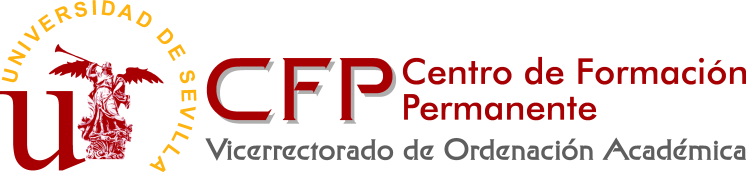 DATOS BANCARIOSNOMBRE DEL PERCEPTOR:BANCO EUROPEOBANCO NO EUROPEONOMBRE DEL BANCOIBANCÓDIGO SWIFTNOMBRE DEL BANCODIRECCIÓNPROVINCIA, PAÍS Nº DE CUENTACÓDIGO ABBACLABE (MÉXICO)